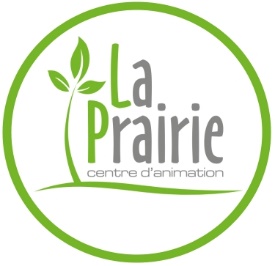 Planning de RéservationAccueil périscolaire Henri BrunetSaison 2022/2023Présence RégulièrePrésence OccasionnelleSi la présence de votre enfant à la garderie est occasionnelle ou irrégulière, il est préférable  de nous le communiquer directement par mail à l’adresse suivante : garderie.henribrunet.laprairie@gmail.comPour pouvoir traiter les demandes dans les meilleurs délais, nous vous demandons d’envoyer  vos réservations le vendredi soir à 16h30 au plus tard pour la semaine suivante.En cas d’imprévu, veuillez nous en informer par mail à la même adresse. Merci pour votre compréhension.NOM(s) - Prénom(s)ClasseLundiMardiJeudiVendredi1)MaternelleÉlémentaire Classe :  	    Matin  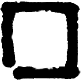     Soir    Matin     Soir    Matin     Soir Matin   Soir2)MaternelleÉlémentaire Classe :  	    Matin    Soir    Matin     Soir    Matin     Soir Matin   Soir3)MaternelleÉlémentaire Classe :  	    Matin    Soir    Matin     Soir    Matin     Soir Matin   Soir4)MaternelleÉlémentaire Classe :  	    Matin     Soir    Matin     Soir    Matin     Soir Matin   Soir